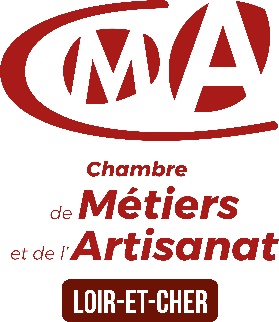 DENOMINATION : 		N° Enregistrement : 	ACTIVITE DE L'ENTREPRISE : 	NOM ET PRENOM DU DIRIGEANT :	ADRESSE : 	 :  ..............................			Fax : 	Courriel : 	@	 Votre N° SIRET :  Répertoire des Métiers	 Registre du Commerce	 AutresPOSTE(S) PROPOSE(S)(1) CAP - Mention Complémentaire - Brevet Professionnel - Brevet Technique des Métiers - Brevet de Maîtrise - Bac Professionnel – BTS(2) Contrat d’apprentissage ou Contrat de Professionnalisation.Possibilité d’hébergement :						 Oui			 NonCentre de formation souhaité : …………………………………………………………………………………………………………….Modalités de réception des candidatures :Je souhaite être contacté(e) par :		 Téléphone		 Courrier			 Courriel		 Se présenter en entreprise 	Pièces à fournir par le candidat 		 Curriculum vitae	 Lettre de motivation		 Bulletins scolaires Date d’embauche souhaitée : 	Observations : Fait à :	. Le :	                             	Cachet de l’Entreprise et signature 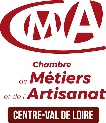 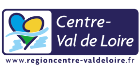 Nbre de postesDiplôme préparé (1)MétierAnnée de formation (1ère ou 2ème année)Type de contrat (2)Nbre de postesDiplôme préparé (1)MétierAnnée de formation (1ère ou 2ème année)Type de contrat (2)Nbre de postesDiplôme préparé (1)MétierAnnée de formation (1ère ou 2ème année)Type de contrat (2)